Szkolna Liga Zadaniowa – część IZadanie 1                                                                                                                              (5pkt)Niektóre substancje mają właściwości, które mogą zagrażać zdrowiu ludzi, zwierząt, czy też niszczyć rośliny. O wymienionych działaniach świadczą rysunki umieszczone na opakowaniu danej substancji. Które oznaczenia, umieszczone na opakowaniu produktu, oznacza właściwości substancji opisanej poniżej. Odpowiedź uzasadnij.Może intensyfikować pożar; utleniacz. Działa szkodliwie po połknięciu. Działa bardzo toksycznie na organizmy wodne, powodując długotrwałe skutki.         A.  B.      C.D. 
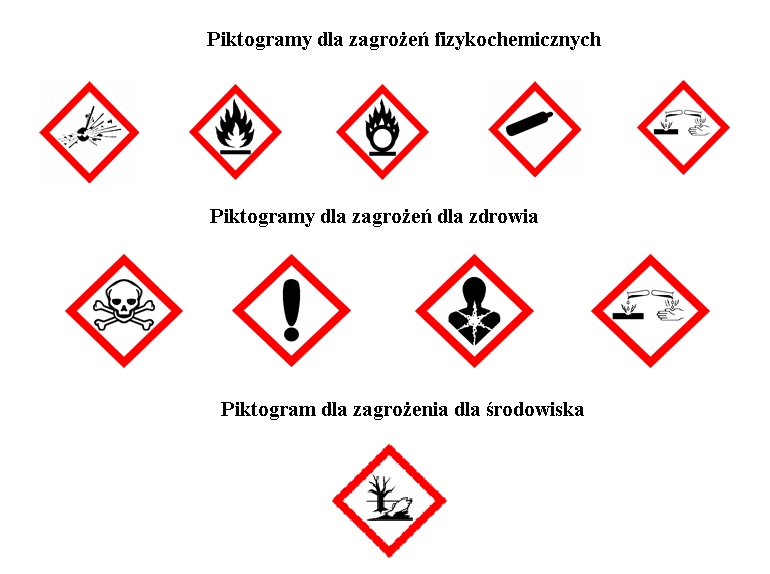 E.                                    F.                                 G.                                H.Zadanie 2                                                                                                                             (2pkt)Już 0,3% objętościowych zawartości tlenku węgla(II) (czadu) w powietrzu jest dawką śmiertelną. Oblicz ile gramów tego gazu musiałoby znajdować się w zamkniętej kuchni 
o wymiarach 2 x 3 x 2,5 m, aby była to dawka śmiertelna. Przyjmij gęstość tlenku węgla(II) = 1,145 kg/m3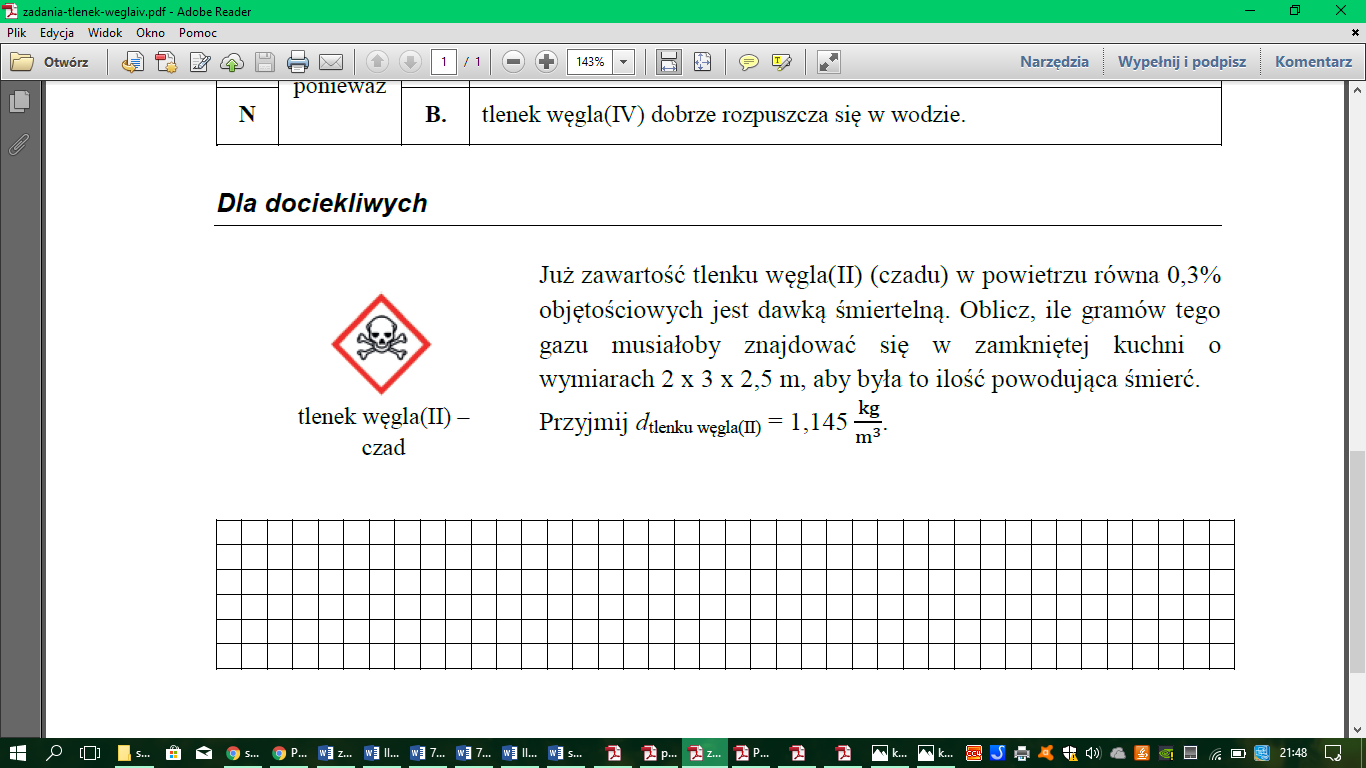 Zadanie 3                                                                                                                            (2pkt)Miedź wykazuje dużą odporność na wodę, więc już od czasów starożytnych używano jej jako materiału do pokryć dachowych, gdzie po wielu latach jej kontaktu z powietrzem, pokrywała się zielonym nalotem. Nazwa zielonego nalotu pochodzi od związku wysoko odpornego na korozję. Napisz jak nazywa się „zielony nalot” odporny na korozję. Opisz sposób jego tworzenia.Zadanie 4                                                                                                                           (2pkt) 
 
W procesie spalania zasiarczonego węgla kamiennego i ropy naftowej do powietrza dostają się tlenki siarki, które przyczyniają się do powstania tzw. kwaśnych opadów. Oblicz ile kilogramów siarki znajduje się w 1 t węgla, zawierającego 0,8% siarki.                 Zadanie 5                                                                                                                            (3pkt)Człowiek w okresie spoczynku wdycha i wydycha jednorazowo około 500cm3 powietrza, którego skład przedstawiono poniżej. Oblicz jak zmienia się masa tlenu w wydychanym powietrzu w porównaniu z powietrzem wdychanym. Przyjmij gęstość tlenu równą 1,43 g/dm3. Wynik podaj z dokładnością do dwóch miejsc po przecinku.
Żródło: http://www.szkolnictwo.pl/test,4,2889,2,Higiena_uk%C5%82adu_oddechowego-Powietrze_wdychane-powietrze_wydychane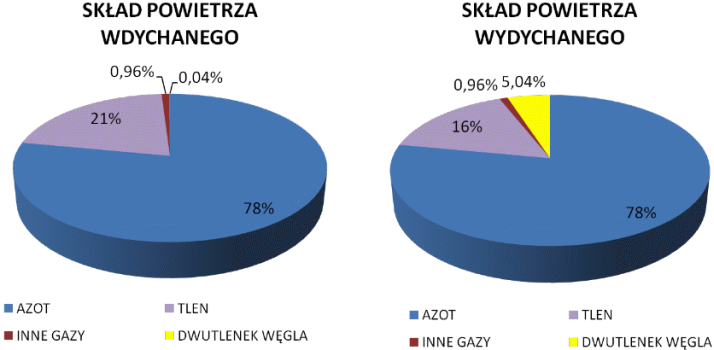 Zadanie 6                                                                                                                            (3pkt)Zjawisko polegające na powstawaniu i rośnięciu pęcherzyków gazu w całej objętości wody, której temperatura wynosi około 100°C nazywamy: a) skraplaniem b) parowaniem c) sublimacją d) wrzeniem. 

Który z poniższych rysunków przedstawia zjawisko opisane powyżej. Odpowiedź uzasadnij.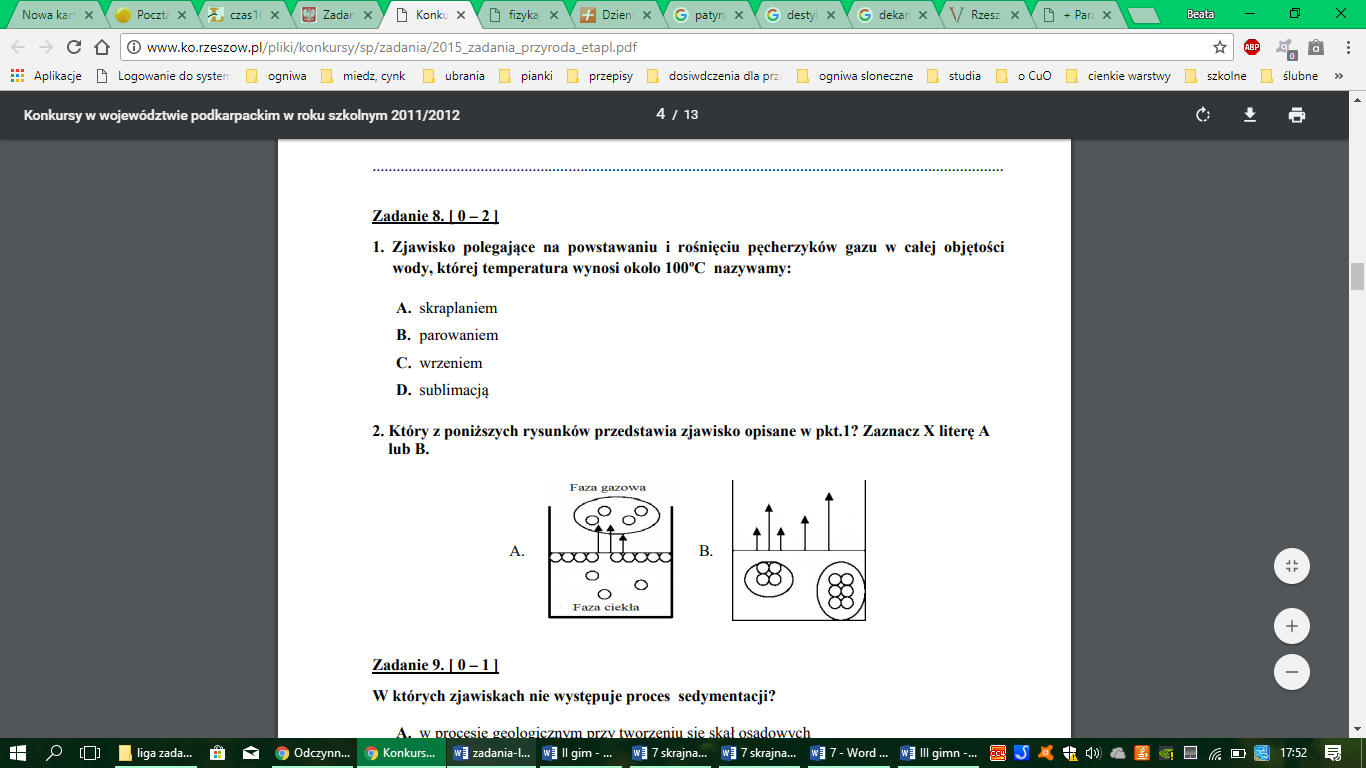 Zadanie 7                                                                                                                           (2pkt)               Którego z wymienionych poniżej zjawisk nie można nazwać przemianą fizyczną? Odpowiedź uzasadnij.A. Dwie zderzające się ze sobą elastyczne piłeczkiB. Stygnięcie herbaty w szklanceC. Wymieszanie metalicznych kropelek rtęci z żółtym proszkiem siarkiD. Stopienie siarkiE. Rosnący słupek rtęci w termometrze lekarskimTermin oddania rozwiązanych zadań: 29. XI. 2019r.